Unión Especial para la Clasificación Internacional de los elementos figurativos de las marcas (Unión de Viena)Comité de ExpertosOctava sesiónGinebra, 1 a 3 de febrero de 2021PROYECTO DE ORDEN DEL DÍAPreparado por la Secretaría1.	Apertura de la sesión2.	Elección de un presidente y dos vicepresidentes3.	Aprobación del orden del díaVéase el presente documento.4.	Examen de las propuestas de introducción de modificaciones y adiciones en la octava edición de la Clasificación de VienaVéase el proyecto VE082.5.	Herramientas de TI relacionadas con la Clasificación de Viena6.	Evolución futura de la Clasificación de Vienaa)	Resultados del cuestionario de 2018Véase el proyecto VE082.b)	Procedimientos relativos a la presentación de propuestas por medio del foro electrónicoVéase el proyecto VE082.c)	Frecuencia de las sesiones del Comité de ExpertosVéase el proyecto VE082.7.	Próxima sesión del Comité de Expertos8.	Clausura de la sesión[Fin del documento]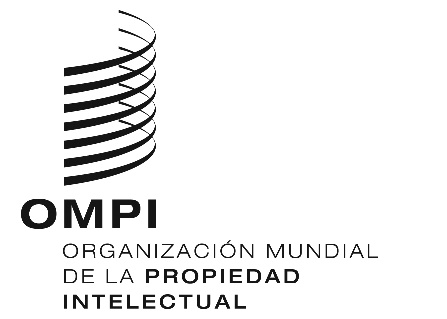 SVA/CE/8/1 Prov.VA/CE/8/1 Prov.VA/CE/8/1 Prov.ORIGINAL: INGLÉSORIGINAL: INGLÉSORIGINAL: INGLÉSFECHA: 27 DE noviembre DE 2020 FECHA: 27 DE noviembre DE 2020 FECHA: 27 DE noviembre DE 2020 